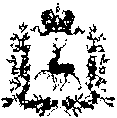 АДМИНИСТРАЦИЯ МИХАЛЕНИНСКОГО СЕЛЬСОВЕТА
ВАРНАВИНСКОГО МУНИЦИПАЛЬНОГО РАЙОНА
НИЖЕГОРОДСКОЙ ОБЛАСТИПОСТАНОВЛЕНИЕ15.10. 2021 года                     д. Михаленино                                    № 43Об отмене постановления администрации Михаленинского сельсовета Варнавинского муниципального района Нижегородской области от 05.09.2016 г. № 100 "Об утверждении административного регламента по осуществлению муниципального контроля за сохранностью автомобильных дорог местного значения в границах населенных пунктов Михаленинского сельсовета Варнавинского муниципального района Нижегородской области"     В соответствии с Федеральным законом от 31.07.2020 г. № 248-ФЗ "О государственном контроле (надзоре) и муниципальном контроле в Российской Федерации", распоряжением Правительства Нижегородской области от 19.04.2021 г. № 350-р " Об утверждении перечней нормативных правовых актов, требующих принятия (включая внесение изменений и отмену) для реализации на территории Нижегородской области положений Федерального закона от 31 июля 2020 г. № 248-ФЗ "О государственном контроле (надзоре) и муниципальном контроле в Российской Федерации", администрация Михаленинского сельсовета постановляет:     1. Считать утратившим силу постановление администрации Михаленинского сельсовета Варнавинского муниципального района Нижегородской области от 05.09.2016 г. № 100 "Об утверждении административного регламента по осуществлению муниципального контроля за сохранностью автомобильных дорог местного значения в границах населенных пунктов Михаленинского сельсовета Варнавинского муниципального района Нижегородской области"       2. Настоящее решение  обнародовать на информационном стенде в администрации, и разместить в сети Интернет на официальном сайте администрации Варнавинского района в разделе «Михаленинский сельсовет.Глава администрацииМихаленинского сельсовета                                                    Н.С.Черемухина